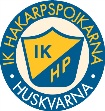 VÄTTERBYGDEN BY NIGHTInbjudan till deltävling 10 torsdagen den 26/2 - 2015Samling: Krokavadet, Länk: http://www.hitta.se/kartan!~57.60580,14.24150,15z/tr!i=ZZthemSV/GPS!l=57.60572:14.24171Karta: 1:10000, 5m ekvidistansStart: Långa 18.15, Korta 18.18, Mellan 18.20. Masstart på alla banor.Gafflade banor på mellan och långa med fjärilar + fuskgafflingar.Korta banan är rak.Start och mål är i anslutning till samlingsplatsen.Banlängd: Preliminära banlängder: Korta 3.1 km, Mellan 5.5 km, Långa 9.5 km  				                   Kontroller: Reflexstavar = touchKostnad:20 kr för löpare som ej tillhör IF Hallby SOK, Jönköpings OK, IKHP, Sanda OLGY och Eksjö OLGY.Anmälan: Via Eventor senast onsdag 25/2 – 2015 kl 23.59Frågor: Kontakta Markus Hederskog Hederskog_7@hotmail.com eller 076-9422147VÄLKOMNA!